Supplement 2: Preliminary murine patellar tendon transplantation model with transfascial suture cerclage (TFSC group)Surgical ProcedureSurgery was performed on 16 C57BL/6J and 16 MRL/MpJ mice. 8 mice of each strain were randomly assigned to 2 different survival time-points: 28 days (4w) and 56 days (8w). Half of the animals of each strain were used for autografts and half for allografts. Procedure steps were similar to those described in the main manuscript with the exception of application of the cerclage. After drilling the tunnel underneath the tibial tuberosity, a 5-0 Ethibond Excel suture was stitched around the tibia by transfixating the musculotendinous junctions of the vastus medialis, rectus femoris and vastus lateralis muscles and pulled through the tunnel (see Figure S2-1). Subsequently, tendon explanation was performed as described in the manuscript. The tendon graft was stitched back into the corresponding animal, using the 9-0 Polypropylene suture as shown in figure S2-1. After tendon graft replantation, the 6-0 cerclage suture was pulled until gaps on both sides of the graft were closed and the cerclage suture knotted. Final steps and postoperative care were performed as described in the manuscript. Mice were sacrificed 4 or 8 weeks post surgery.Macroscopic and radiographic evaluationMacroscopically, a significant number of animals showed cerclage failure. In 11 animals (34%), the cerclage was torn. In another 11 animals (34%) the tendon “slipped” distally over the patellar bone, causing a partial or total delamination of the quadriceps tendon insertion (see figure S2-2). Results of the macroscopic and radiographic assessments are shown in table S2.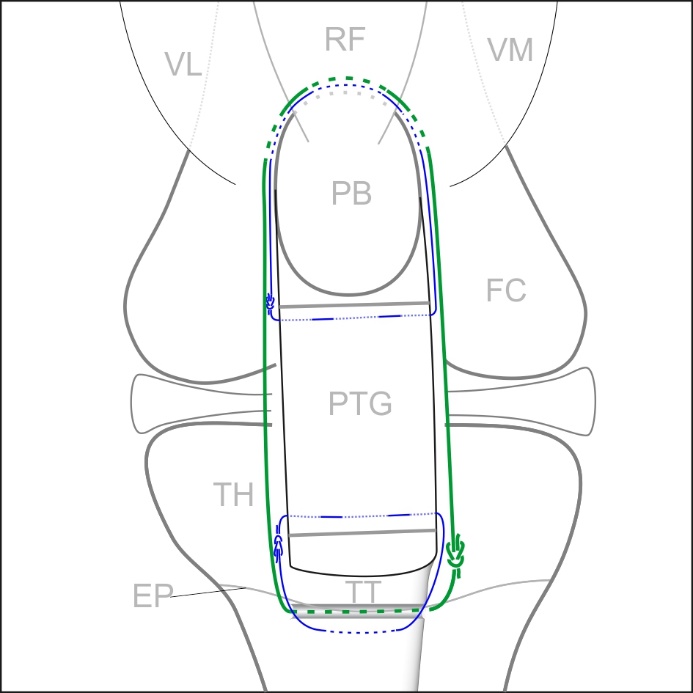 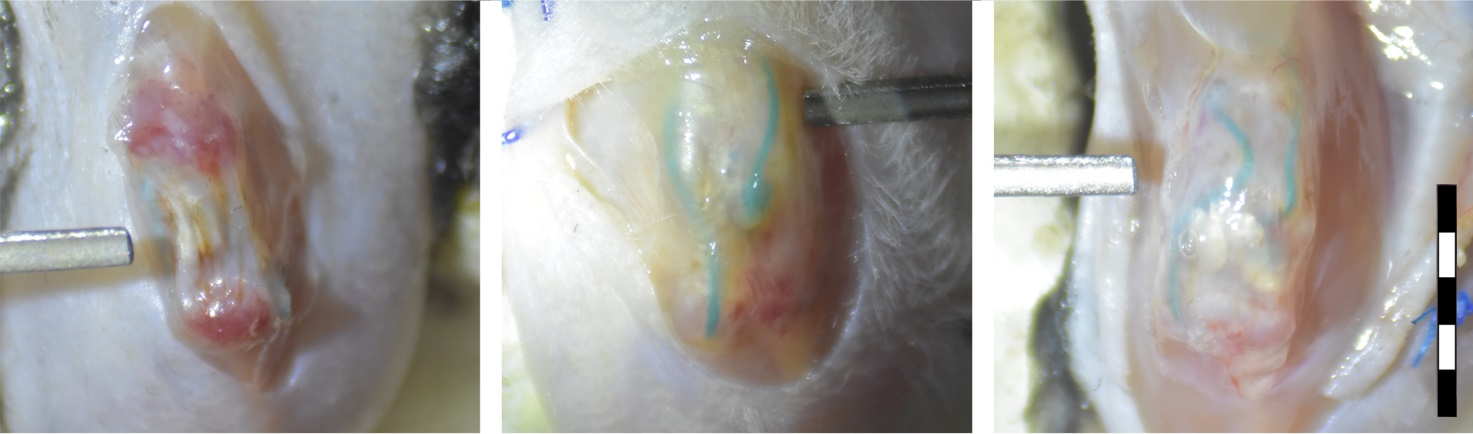 Total[n]Proximal cerlcage rupture[n]Distal cerlcage rupture[n]Paratendonal cerlcage rupture[n]Proximal cerlage slippage[n]Total cerlage failures[n]Graft length#$[mm]Patellar bone position#$[grade]4w C57BL/6J host821126 (19%)4.6 ± 0.43.8 ± 1.2*4w MRL/MpJ host9235 (16%)4.4 ± 0.332.3 ± 0.66*8w C57BL/6J host81124 (13%)4.5 ± 0.413.8 ± 1.18w MRL/MpJ host7347 (22%)4.7 ± 0.332.8 ± 0.81Total322721122 (69%)4.6 ± 0.373.1 ± 1.1